Publicado en  el 08/11/2016 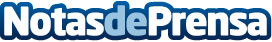 Cómo recuperar archivos borrados en Google Drive, iCloud y OneDriveGuardar los archivos y documentos en la nube tiene muchas ventajas, pero todo tiene su inconveniente, y en el caso de servicios de almacenamiento online como Google Drive, iCloud o OneDrive, si se borra el archivo en la nube, también se pierde en el dispositivo al sincronizarseDatos de contacto:Nota de prensa publicada en: https://www.notasdeprensa.es/como-recuperar-archivos-borrados-en-google Categorias: Telecomunicaciones E-Commerce Dispositivos móviles Innovación Tecnológica http://www.notasdeprensa.es